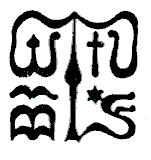 Wesley János Lelkészképző Főiskola szociális muinka szakTantárgy kódjaSMAK405SMAK405SMAK405Tantárgy elnevezéseSzociális munka módszertanaSzociális munka módszertanaSzociális munka módszertanaTantárgy oktatójának neveUdvari KerstinBeosztása, tudományos fokozataPhDTantárgy óraszámanappali tagozaton 30 tanóra/ hétlevelező tagozaton 16 tanóra/félévnappali tagozaton 30 tanóra/ hétlevelező tagozaton 16 tanóra/félévnappali tagozaton 30 tanóra/ hétlevelező tagozaton 16 tanóra/félévTanóra típusaelőadáselőadáselőadásMeghirdetési időszaktavaszitavaszitavasziKreditszám3 kredit3 kredit3 kreditA tantárgy céljaA hallgató ismerje meg a szociális munka módszereinek elméleti problémáit, az ezzel kapcsolatban felmerülő szakma specifikus nehézségeket. Ezen túlmenően a tantárgy keretében kap egy átfogó képet a szociális munkán belül ma használatos módszerek sokféleségéből, amelynek segítségével hatékonyabban végezheti majd segítői tevékenységét. A hallgató ismerje meg a szociális munka módszereinek elméleti problémáit, az ezzel kapcsolatban felmerülő szakma specifikus nehézségeket. Ezen túlmenően a tantárgy keretében kap egy átfogó képet a szociális munkán belül ma használatos módszerek sokféleségéből, amelynek segítségével hatékonyabban végezheti majd segítői tevékenységét. A hallgató ismerje meg a szociális munka módszereinek elméleti problémáit, az ezzel kapcsolatban felmerülő szakma specifikus nehézségeket. Ezen túlmenően a tantárgy keretében kap egy átfogó képet a szociális munkán belül ma használatos módszerek sokféleségéből, amelynek segítségével hatékonyabban végezheti majd segítői tevékenységét. Szükséges előtanulmányok, feltételezett tudásanyagSMAK310 Eseti szociális munkaSMAK310 Eseti szociális munkaSMAK310 Eseti szociális munkaFejlesztendő kompetenciaterületektudása- Ismeri és érti a szociális munka szerepét, lényegét, funkcióit, komplexitását, multi, interdiszciplináris jellegét.- Ismeri a szociális munka beavatkozásra, együttműködések kialakítására, szociális problémák megelőzésére és kezelésére felhasználható módszereit, eljárásait.képességei- Képes szükségletfelmérésre, az egyén és környezete közötti folyamatoknak, kölcsönhatásoknak, problémáknak holisztikus elemzésére.- Elkötelezett a szakmai etikai alapelvek gyakorlati alkalmazására, valamint a jogi és etikai keretek közötti felelős cselekvésre.- Nyitott az új módszerekre, eljárásokra, szakmai eredményekre és innovációkra; elkötelezett a korszerű szociális munka tudományos és gyakorlati eredményeinek megismerésére és alkalmazására.tudása- Ismeri és érti a szociális munka szerepét, lényegét, funkcióit, komplexitását, multi, interdiszciplináris jellegét.- Ismeri a szociális munka beavatkozásra, együttműködések kialakítására, szociális problémák megelőzésére és kezelésére felhasználható módszereit, eljárásait.képességei- Képes szükségletfelmérésre, az egyén és környezete közötti folyamatoknak, kölcsönhatásoknak, problémáknak holisztikus elemzésére.- Elkötelezett a szakmai etikai alapelvek gyakorlati alkalmazására, valamint a jogi és etikai keretek közötti felelős cselekvésre.- Nyitott az új módszerekre, eljárásokra, szakmai eredményekre és innovációkra; elkötelezett a korszerű szociális munka tudományos és gyakorlati eredményeinek megismerésére és alkalmazására.tudása- Ismeri és érti a szociális munka szerepét, lényegét, funkcióit, komplexitását, multi, interdiszciplináris jellegét.- Ismeri a szociális munka beavatkozásra, együttműködések kialakítására, szociális problémák megelőzésére és kezelésére felhasználható módszereit, eljárásait.képességei- Képes szükségletfelmérésre, az egyén és környezete közötti folyamatoknak, kölcsönhatásoknak, problémáknak holisztikus elemzésére.- Elkötelezett a szakmai etikai alapelvek gyakorlati alkalmazására, valamint a jogi és etikai keretek közötti felelős cselekvésre.- Nyitott az új módszerekre, eljárásokra, szakmai eredményekre és innovációkra; elkötelezett a korszerű szociális munka tudományos és gyakorlati eredményeinek megismerésére és alkalmazására.Tantárgyi leírásA módszertannak kapcsolatos elméleti kérdések körében foglalkozunk: a módszer fogalmának meghatározásával, a szociális munka sajátosságai a módszerek vonatkozásában és ezek határaival és problémáival. Ezután a három hagyományos módszer bemutatása történik: egyéni segítségnyújtás, szociális munka csoportokkal, közösségi szociális munka, majd ezek kritikájára és az ebből fakadó hatásokra térünk ki. Ezt követően a hármas tagozódás alapján kerülnek bemutatásra a mai modern szociális munka módszerei. Így az egyéni segítségnyújtáson belül: szociális tanácsadás; nondirektív terápia; multiperspektivikus szociális munka; case managment; mediáció; rekonstruktív szociális munkaA szociális munka csoportokkal témakörön belül: szabadidő pedagógia; témaközpontú interakció; ifjúsági lakóközösségA közösségi szociális munka mentén: empowerment; családterápia; utcai szociális munka,és a szakmára vonatkozó módszerek közül: szupervízió; önellenőrzés; szociális menedzsment.A módszertannak kapcsolatos elméleti kérdések körében foglalkozunk: a módszer fogalmának meghatározásával, a szociális munka sajátosságai a módszerek vonatkozásában és ezek határaival és problémáival. Ezután a három hagyományos módszer bemutatása történik: egyéni segítségnyújtás, szociális munka csoportokkal, közösségi szociális munka, majd ezek kritikájára és az ebből fakadó hatásokra térünk ki. Ezt követően a hármas tagozódás alapján kerülnek bemutatásra a mai modern szociális munka módszerei. Így az egyéni segítségnyújtáson belül: szociális tanácsadás; nondirektív terápia; multiperspektivikus szociális munka; case managment; mediáció; rekonstruktív szociális munkaA szociális munka csoportokkal témakörön belül: szabadidő pedagógia; témaközpontú interakció; ifjúsági lakóközösségA közösségi szociális munka mentén: empowerment; családterápia; utcai szociális munka,és a szakmára vonatkozó módszerek közül: szupervízió; önellenőrzés; szociális menedzsment.A módszertannak kapcsolatos elméleti kérdések körében foglalkozunk: a módszer fogalmának meghatározásával, a szociális munka sajátosságai a módszerek vonatkozásában és ezek határaival és problémáival. Ezután a három hagyományos módszer bemutatása történik: egyéni segítségnyújtás, szociális munka csoportokkal, közösségi szociális munka, majd ezek kritikájára és az ebből fakadó hatásokra térünk ki. Ezt követően a hármas tagozódás alapján kerülnek bemutatásra a mai modern szociális munka módszerei. Így az egyéni segítségnyújtáson belül: szociális tanácsadás; nondirektív terápia; multiperspektivikus szociális munka; case managment; mediáció; rekonstruktív szociális munkaA szociális munka csoportokkal témakörön belül: szabadidő pedagógia; témaközpontú interakció; ifjúsági lakóközösségA közösségi szociális munka mentén: empowerment; családterápia; utcai szociális munka,és a szakmára vonatkozó módszerek közül: szupervízió; önellenőrzés; szociális menedzsment.Kötelező és ajánlott irodalomKötelező irodalom:Michael Galuske: A szociális munka módszerei L'Harmattan, Budapest, 2019, ISBN: 9789634144212 Dr. Harday Ildikó (szerk.): A személyközpontú megközelítés elmélete és alkalmazása a segítő szakmában Bárczi Gusztáv Gyógypedagógiai Tanárképző Főiskola, 1996. Szöveggyűjtemény Lovas Zsuzsa – Herczog Mária: Mediáció, avagy a fájdalommentes konfliktuskezelés, Múzsák Kiadó 1999.Dr. Fonyó Ilona – Pajor András szerk.: Fejezetek a konzultáció pszichológiájának témaköréből; ELTE-Bárczi Gusztáv Gyógypedagógiai Tanárképző Főiskola, 2000Kötelező irodalom:Michael Galuske: A szociális munka módszerei L'Harmattan, Budapest, 2019, ISBN: 9789634144212 Dr. Harday Ildikó (szerk.): A személyközpontú megközelítés elmélete és alkalmazása a segítő szakmában Bárczi Gusztáv Gyógypedagógiai Tanárképző Főiskola, 1996. Szöveggyűjtemény Lovas Zsuzsa – Herczog Mária: Mediáció, avagy a fájdalommentes konfliktuskezelés, Múzsák Kiadó 1999.Dr. Fonyó Ilona – Pajor András szerk.: Fejezetek a konzultáció pszichológiájának témaköréből; ELTE-Bárczi Gusztáv Gyógypedagógiai Tanárképző Főiskola, 2000Kötelező irodalom:Michael Galuske: A szociális munka módszerei L'Harmattan, Budapest, 2019, ISBN: 9789634144212 Dr. Harday Ildikó (szerk.): A személyközpontú megközelítés elmélete és alkalmazása a segítő szakmában Bárczi Gusztáv Gyógypedagógiai Tanárképző Főiskola, 1996. Szöveggyűjtemény Lovas Zsuzsa – Herczog Mária: Mediáció, avagy a fájdalommentes konfliktuskezelés, Múzsák Kiadó 1999.Dr. Fonyó Ilona – Pajor András szerk.: Fejezetek a konzultáció pszichológiájának témaköréből; ELTE-Bárczi Gusztáv Gyógypedagógiai Tanárképző Főiskola, 2000Ismeretek ellenőrzésének módjaszóbeli vagy írásbeli vizsgaszóbeli vagy írásbeli vizsgaszóbeli vagy írásbeli vizsgaTantárgy tárgyi követelményeiprojektor, számítógépprojektor, számítógépprojektor, számítógép